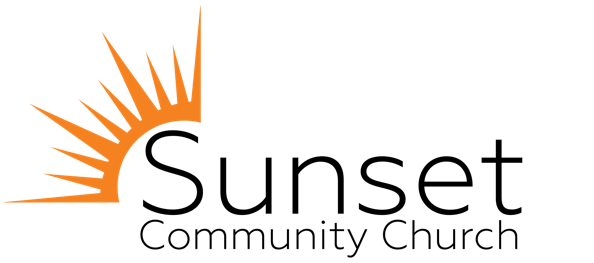 Family discipleship ideas:Pray together- teach kids to thank God for something, pray for teachers, leaders, family, friends, and talk to God about things they are worried about or need help with.
Read the Bible together- whether it’s one day a week or more, pick a time to read the Bible together. Let them draw while they listen if it helps them. 
Gratitude jar- put out a jar, slips of paper, and pens- have family members write down things they’re grateful for and put them in the jar, read them together at the end of the week.
Write down scripture verses and tape them to the mirror of a kid or teens bathroom where they will see it often!
Memorize scripture together.
Serve together- find a way to meet a need or brighten someone’s day together, ideas that are safe could be a phone call to someone who might be lonely, leaving a potted flower on someone’s doorstep, dropping of toilet paper or groceries for someone in need.
Let your kids see you spending time in the Word and finding healthy ways to deal with stress or anxiety- this situation is a chance for kids to see parents walk through a difficult time while choosing joy and gratitude over fear. 
Write down verses or encouraging notes as a family on index cards, have everyone hide a card or two where another family member will find it and be encouraged!Fun ideas for kids at home:Nature scavenger hunt- come up with a list of items for kids to find outside.Inside scavenger hunt- make up clues for kids to find throughout the house to find a prize or treat at the end.
Take a walk or hike on a new trail or bundle up and explore at the beach.
Make a library- bring out a bunch of books the kids will enjoy and set aside a space or a room to display books, make up different sections, the kids could even have fun making library cards to use and check out with a pretend scanner!
Print out free coloring pages and have a coloring contest, if it’s been a hard day turn on some worship or other encouraging music and sit down to color with your kids and talk about the day. 
Family art night- put on some fun music and bring out the paper, paint, scissors, glue, and make some art together. Drawing how kids feel or drawing their home or family can also be a good way for kids to process how they’re doing. 
Video chat with grandparents, family members, or friends.
Try a new recipe with your kids and then teach them to clean up with you after you’re done. 
Clip a clothespin to each person’s shirt, and choose a word you all might commonly say. Whoever says the word has to give their clothespin to the person who caught them saying it. The person with the most clothespin at the end of the day wins!
Look up Minute to Win It games and have a family game night!
Let your kids be bored with no screens available- they will tap into creative ideas that might not otherwise be explored. 
Read books as a family, or listen to audio books together. 